Министр просвещения Российской Федерации Сергей Кравцов встретился с артековцами29 июня 2021 годаВ рамках седьмой смены «Артек» - восьмое чудо света», проходящей в Международном детском центре с 9 по 30 июня, «Артек» посетил глава Министерства просвещения Российской Федерации Сергей Кравцов. Глава ведомства встретился с артековцами, а также с будущими советниками директоров школ по воспитательной работе, которые проходят обучение в МДЦ «Артек». Министр также принял участие в торжественных мероприятиях, посвященных закрытию седьмой артековской смены.Традиционная «Встреча перед расставанием» собрала более 2500 детей из 85 регионов России в самом сердце Международного детского центра – на «Артек-Арене». Ребята стали зрителями масштабного действия, подвели итоги смены, провели прощальный вечер в кругу друзей. Почётным гостем церемонии закрытия стал министр просвещения Сергей Кравцов. «Ребята, скоро вы вернетесь в свой город, в свою школу, на вас будут смотреть сверстники. Расскажите об «Артеке», о своих друзьях. Расскажите, как вам было интересно. Гордо несите звание артековца! Я желаю вам никогда не останавливаться на достигнутом, идти вперед, любить свою страну, своих родителей, учителей и всегда помнить своих артековских друзей. Помните о клятве артековца, идите вперед!», - обратился к артековцам министр просвещения Российской Федерации Сергей Кравцов.На «Встрече перед расставанием» дети стали зрителями масштабного спектакля «Единственная», посвящённого одной из любимых историй Страны Детства – «Розе Артека». Это красивая легенда об отважном капитане и девушке, которая на закате превращалась в розу. В прощальный артековский вечер сценическое пространство, выложенное морской галькой, превратилось в берег моря, а над сценой развивались настоящие паруса. Главные роли в постановке сыграли артековцы и вожатые детского центра. 27 июня, в День молодёжи, министр просвещения Российской Федерации Сергей Кравцов и директор МДЦ «Артек» Константин Федоренко встретились с будущими советниками директоров школ по воспитанию и работе с детскими объединениями из десяти регионов страны. Они проходят обучение по дополнительной профессиональной программе повышения квалификации «Воспитательная деятельность в общеобразовательной организации». Подготовка советников инициирована в стране Минпросвещения России в 2021 году по поручению Президента Российской Федерации В. В. Путина в рамках проекта «Патриотическое воспитание граждан Российской Федерации» Национального проекта «Образование». Советники директоров школ по воспитанию будут заниматься внеучебной деятельностью, организовывать досуг учеников. Среди ценностей, которые будут прививаться детям в рамках этого проекта – уважение к старшим, семейные ценности.«Артек» меняет детей, и детскому центру есть чем поделиться с регионами нашей страны. Перед будущими советниками стоит задача быть лидерами, уметь говорить с детьми на одном языке. У многих ребят есть потребность в общении, а также в том, чтобы проявить себя. Именно в этом им помогут «навигаторы детства». Сегодня работа по воспитанию выстраивается заново и многое зависит от тех, кто стал первопроходцем в этом проекте. Основная задача – привить детям качества, которые позволят быть успешными в жизни, укреплять государство, родной край. Важно, чтобы школьники были счастливыми, уверенными в себе», - подчеркнул Сергей Кравцов.Глава Минпросвещения России отметил, что советники по воспитанию создают позитивную социальную среду, помогают детям выбрать направления развития. От того, каким ребёнка воспитают взрослые, в какой социальной среде он будет развиваться, какие ценности разделять, зависит будущее страны.«Многолетний опыт «Артека» в воспитательной и педагогической деятельности, владение самыми современными технологиями работы со школьниками и одновременно обладание артековскими традициями дают нам возможность качественно подготовить будущих советников по воспитательной работе и помочь формированию созидательной атмосферы взаимодействия с детьми в школах», –отметил директор МДЦ «Артек» Константин Федоренко.Будущие советники рассказали о своих инициативах, а также поблагодарили всех организаторов программы обучения. Сергей Кравцов выразил уверенность, что будущих советников ждёт интересная, важная работа. В ходе встречи министра с артековцами ребята поделились впечатлениями о событиях смены, поговорили о том, какой должна быть школа будущего. Сергей Кравцов рассказал, каким он видит будущее образования.«На мой взгляд, будущее образования – это максимально комфортная среда и порядок в школе. Это учителя – строгие, но уважительно относящиеся к ученикам. Это место, где школьник может развиваться творчески, физически и реализовывать себя в той сфере, которая ему интересна», - подчеркнул министр.Сергей Кравцов отметил, что во всем мире знания и умение ими пользоваться очень важны, но на передний план выходят нравственные качества. Важно, чтобы школа давала знания и формировала определенные ценности и мировоззрение. Чтобы человек, который выпускается из школы, был честным, порядочным, уважал взрослых, чтил историческую память. Многие успешные люди отмечают, что именно эти качества помогают им реализоваться в жизни, подчеркнул он.Артековцы также поделились своим мнением о том, какие формы работы в сфере образования им были бы интересны и что из опыта «Артека» они хотели бы привнести в школьное образование. Особенность школы будущего, по мнению артековцев, в том, что она должна давать навыки, необходимые современному человеку в повседневной жизни. Это умение общаться, самостоятельно добывать информацию, критически мыслить и стремиться к развитию. Школа будущего – это место для сотрудничества и радости учеников.Примером, по словам детей, может быть школа «Артека». Особенно отметили участники встречи одну из интересных форм обучения – сетевой образовательный модуль. Занятия в формате сетевого взаимодействия объединяют несколько дисциплин и проходят в необычных местах – в скверах, парках, музеях, исторических дворцах.Реализовать в каждой школе образовательные технологии «Артека», по мнению министра, поможет также проект подготовки советников директоров школ по воспитательной работе, в рамках которого в эти дни проходит уже девятая учебная сессия.СправочноС 9 по 30 июня в Международном детском центре «Артек» проходит седьмая смена «Артек – восьмое чудо света». Участники смены – 2516 детей из 85 российских регионов. Одно из ключевых событий смены – День рождения «Артека», которому 16 июня исполнилось 96 лет. Задача смены – приобщить школьников к истории, культуре и традициям «Артека». Школьники узнают, как история России отражается в истории главного детского центра страны.Международный детский центр «Артек» реализует программы общего образования (на базе собственной школы, рассчитанной на 1200 учеников), а также дополнительного образования – в рамках программ каждой смены. При проведении занятий в школе «Артека» используются уникальные возможности открытой образовательной среды, природно-климатические и историко-культурные ресурсы, современная инфраструктура и инновационные технологии. Так, уроки могут проходит и в традиционном виде, и в формате сетевого образовательного модуля (например, по физике и химии). Сетевой образовательный модуль (СОМ) - новая форма проведения учебных занятий, разработанная в МДЦ «Артек». Формат СОМ разрабатывался в соответствии с положениями Программы развития детского центра, утвержденной Правительством РФ, о создании, апробации и внедрению инновационных форм общего и дополнительного образования, а также оздоровления и отдыха.По поручению Президента Российской Федерации В. В. Путина Минпросвещения России реализует федеральный проект «Патриотическое воспитание граждан Российской Федерации» национального проекта «Образование». В рамках проекта разработана программа обучения советников директоров школ по воспитанию и работе с детскими объединениями.31 июля 2020 года Президент России Владимир Путин подписал Федеральный закон «О внесении изменений в Федеральный закон «Об образовании в Российской Федерации» по вопросам воспитания обучающихся». Программа обучения разработана МДЦ «Артек» совместно с Институтом изучения детства, семьи и воспитания РАО, Российским государственным педагогическим университетом имени Герцена, Российским движением школьников, а также при непосредственном руководстве Администрации Президента Российской Федерации и Минпросвещения России. Очное обучение в «Артеке» уже прошли 1387 представителей Брянской, Вологодской, Калининградской, Нижегородской, Омской, Сахалинской, Тюменской, Челябинской областей, Ставропольского края, а также города Севастополя. За время обучения участники программы смогли перенять опыт сотрудников «Артека» в теории и на практике, а также создали программы воспитательных мероприятий для своих школ. Всего с 23 марта до 26 августа 2021 года в ходе 14 сессий пройдут подготовку 2500 человек из разных регионов страны. Общий период повышения квалификации для каждой группы составляет 19 дней, в том числе в дистанционном режиме – 12 дней, в очном – 7 дней.С 2017 года путевки в Международный детский центр «Артек» распространяются в качестве поощрения за достижения активных детей посредством АИС «Путевка» на основе электронного портфолио. За 2017 – 2021 гг. в системе зарегистрировано почти 480 тысяч детей со всей России.В 2021 году МДЦ «Артек» готов принять 32 000 детей в рамках 15 смен. В «Артеке» созданы все условия эпидемиологической безопасности. Контакты для СМИКонтакты для СМИОфициальные ресурсы МДЦ «Артек»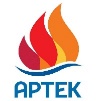 В Москве:+7 926 286 6889 y.kuplinov@agt-agency.ru В Крыму: +7 978 734 0444 press@artek.orgОФИЦИАЛЬНЫЙ САЙТ АРТЕКАФОТОБАНК АРТЕКАYOUTUBEINSTAGRAMVKFACEBOOK